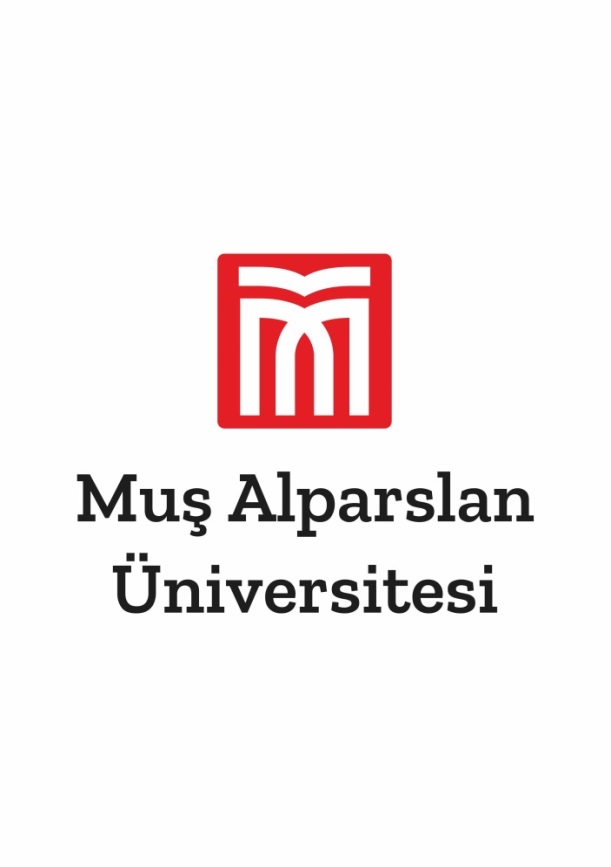 T.C.MUŞ ALPARSLAN ÜNİVERSİTESİTeknik Bilimler Meslek Yüksekokulu Müdürlüğüne             Yüksekokulunuzda 20..-20… eğitim-öğretim yılı yaz döneminde aşağıda tabloda bilgileri verilen derslerin yaz okulunda tarafımca açılması hususunda ;              Gereğini bilgilerinize arz ederim.   …/…./…….                                                                                                                               Adı SoyadıAdres: ………………………………..………………………………………...………………………………………….Cep Tel: ………………………………KodDers AdıT+UKrediAKTS